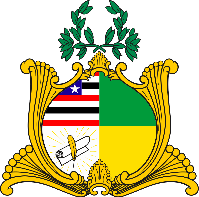  ESTADO DO MARANHÃOAssembleia LegislativaGABINETE DO DEPUTADO ESTADUAL DR. YGLÉSIOREQUERIMENTO N°               /2020                              Senhor Presidente:                               Na forma do que dispõe o Regimento Interno desta Assembleia, requeiro a V. Exa.  que, após ouvido o Plenário, seja determinado que tramite em regime de urgência o Projeto de Lei de número 498/2019, proposto por mim no dia 7 de outubro de 2019, que possibilita que a colheita de depoimentos e interrogatórios realizados no âmbito de processos administrativos disciplinares e sindicâncias sejam tomados por meios eletrônicos.                         Assembleia Legislativa do Estado do Maranhão, em 31 de julho de 2020.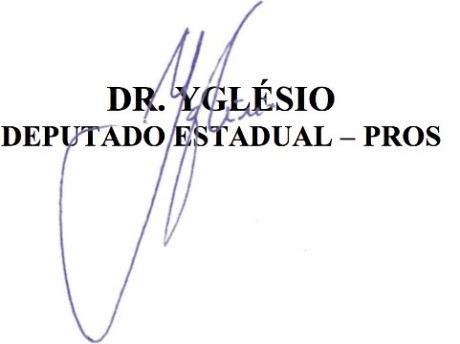 